Summary of Legislation: This legislation would require the Administration for Children’s Services (ACS) to report the number of youth in foster care who in the previous academic year were 1) enrolled in high school, 2) graduated from high school, or 3) were on pace to graduate high school. The annual report would be required to be reported to the Council and on ACS’ website by January 31 of each year. The report would also include data on age, gender, ethnicity, the type of diploma received, and the number of years it took students to complete high school.  Effective Date: This law would take effect immediately. Fiscal Year In Which Full Fiscal Impact Anticipated: Fiscal 2015Fiscal Impact Statement:Impact on Revenues: This legislation would have no impact on revenues.Impact on Expenditures: The agency will use existing resources to meet the new reporting requirements of Proposed Intro. No. 137-A.Source of Funds To Cover Estimated Costs: The Administration for Children’s ServicesSource of Information: The Administration for Children’s ServicesEstimate Prepared By:	Norah Yahya, Senior Legislative Financial Analyst Estimated Reviewed By:	Rebecca Chasan, Assistant Finance Counsel Legislative History: Intro. No. 187 was introduced to the full Council on March 26, 2014 and referred to the Committee on General Welfare. On June 16, 2014, the Committee on General Welfare held a hearing and laid the legislation over.  The legislation was subsequently amended.  The Committee on General Welfare will consider the amended legislation, Proposed Intro. No. 187-A on September 8, 2014.  Upon successful vote by the Committee, the full Council will vote on Proposed Intro. No. 187-A on September 10, 2014.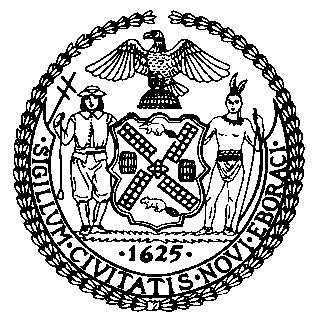 The Council of the City of New YorkFinance DivisionLatonia McKinney, DirectorFiscal Impact StatementProposed Intro. No.:  187-ACommittee:  General Welfare Title: To amend the administrative code of the city of , in relation to requiring the administration for children's services to provide an annual report regarding high school graduation rates of youth in foster care. Sponsor(S): Cumbo, Barron, Cohen, Constantinides, Cornegy, Deutsch, Dickens, Eugene, Espinal, Ferreras, Gibson, Greenfield, Johnson, King, Lancman, Lander, Levine, Maisel, Mendez, Miller, Reynoso, Rose, Vallone, Weprin, Williams, Wills, Van Bramer, Rosenthal, Menchaca, Levin, Richards, Dromm, Koslowitz, Rodriguez and ArroyoEffective FY15FY Succeeding Effective FY16Full Fiscal Impact FY15Revenues$0$0$0Expenditures$0$0$0Net$0$0$0